1. Organizatorzy: Agnieszka Kaczkowska, Agata Wechman, Milena Owczarek, Elżbieta Fagasińska.2. Termin dostarczenia prac konkursowych: 06.03.2020r.3. Cele konkursu:  zapoznanie uczniów z pracą ze słownikiem;  rozwijanie umiejętności korzystania ze słowników;  wzbudzanie zainteresowania językiem angielskim;  poszerzanie ogólnego zakresu słownictwa w języku angielskim;  rozwijanie fantazji i wyobraźni uczniów.Przedmiotem konkursu jest wykonanie słownika obrazkowego w języku angielskim na temat jedzenia(mogą to być owoce, warzywa, dania, napoje itp). W słowniku powinna znaleźć się forma pisana słów(w języku angielskim i języku polskim) wybranych przez ucznia oraz ich wizualizacja dowolną techniką i w dowolnej formie (książeczka, plakat, itp.). Wyrazy powinny być ułożone w kolejności alfabetycznej.4. Regulamin:a) w konkursie mogą brać uczniowie klas I -III szkoły podstawowejb) prace muszą być samodzielnec) słowniki wykonane przez uczniów powinny zawierać 20 dowolnie wybranych wyrazów na temat jedzenia, powinny być ułożone w kolejności alfabetycznejd) wyrazy w słowniku mogą być napisane własnoręcznie lub wydrukowane, a obrazki wykonane dowolna płaską technikąe) na odwrocie pracy lub jej okładce powinny być umieszczone następujące dane: imię i nazwisko ucznia, klasa5. W skład jury wchodzą nauczyciele: Agnieszka Kaczkowska, Agata Wechman, Milena Owczarek, Elżbieta Fagasińska.- jury podejmie decyzję o wynikach konkursu na podstawie oceny prac,- ocena prac dokonywana jest pod kątem następujących kryteriów: zgodności z regulaminem konkursu, walorów artystycznych, oryginalności prac- laureaci konkursu zostaną wyłonieni przez jury większością głosów do 31.03. 2020 r.,- laureaci konkursu dostaną pamiątkowe dyplomy i nagrody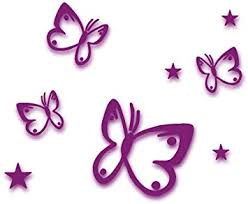 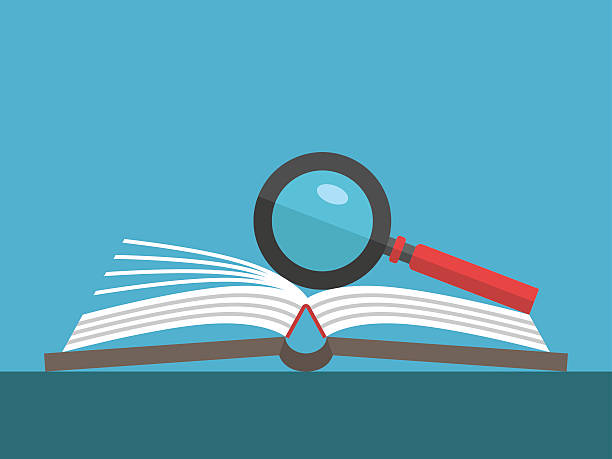 Konkurs z języka angielskiego: „My English dictionary” dla klas 1 -3.